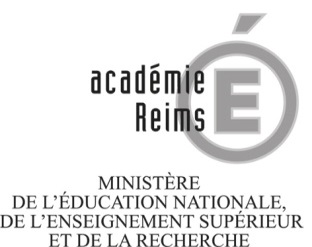 Certificat médicalA remplir par le médecin agréé (ne peut être établi par un remplaçant)Je soussigné, Docteur……………………………………………………..………..(Nom, prénom)Déclare avoir examiné ce jour, M. Mme………..………………………………………………. Certifie qu’il (ou elle) n’est atteint(e) d’aucune maladie ou infirmité incompatible avec l’exercice de la fonction postulée. Certifie qu’il (ou elle) est inapte à la fonction postulée.Je joins un courrier confidentiel à l’attention du Médecin Conseiller Technique du Recteur pour demander un examen complémentaire, une consultation auprès d’un médecin spécialiste agréé, ou encore lui transmettre des observations particulières (par exemple : un taux d’invalidité préexistant ou des aménagements de poste à envisager) :	 oui	 nonTimbre du Médecin	Fait à ……………………….le ………………….	(Signature)N’inscrire aucun élément médical sur ce document administratifDocument à retourner :                      Rectorat de l’Académiedirection des ressources humainesDPE1 rue Navier51082 Reims CedexRectorat de ReimsDirection des ressources humainesDivision des personnels d’enseignement,d’éducation et d’orientation 1 rue Navier – 51082 Reims cedexFICHE DE CONTROLE D’APTITUDEContrôle de l’aptitude physique des personnels de l’éducation NationaleLoi du 13 juillet 1983Loi du 11 janvier 1984Décret du 16 septembre 1985Décret du 17 janvier 1986 relatif aux agents non titulaires de l’EtatDécret du 14 mars 1986NOM et PRENOM :Grade - Discipline :Etablissement :